DARBA PLĀNS 2020. GADA  SEPTEMBRIM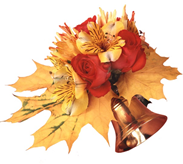 APSTIPRINUvadītāja______________A.Koliškina2020.g 1.septembrisBērniem:                                                 Tēma : “Es pasaulē”Vecākiem:Pedagogiem:Visiem p.i. darbiniekiem:Vadītājas vietniece izglītības jomā.                              V.Poriņa                                                 		DatumsSatursAtbildīgais1.Zinību diena.Gr. skolotājas.7.,12.gr. skolotājasNo 1.09.Bērnu zīmējumu un rokdarbu izstāde „Krāsaina rudens ziedu pasaule”Grupu skolotājas01.-12.Drošības nedēļas (“Mana veselība”, “Es uz ceļa”)V.Poriņa23.23.Miķeļa gadatirgus 6., 7., 11. , 12 . grupas (laukā)Gr. skolotājasMūz. sk. I. Rītiņa, I.Leonova      01. – 30.Iepazīstināšana ar PII „Stārķis” noteikumiem, ar “Kārtību, kāda tiek nodrošinātas Covid-19 infekcijas izplatības ierobežošanas prasības izglītības iestādē”A. Koliškina01.-30.Grupu vecāku sapulces, tikšanās ar speciālistiem (logopēdi, latv. val. skolotāja).Gr. skolotājas30. Iestādes padomes sēdeA. Koliškina    01. – 30.Bērnu drošības noteikumi un rekomendācijas (ceļu satiksmes noteikumi, ugunsdrošības noteikumi).Gr. skolotājas01.Mācību gadu sākot! Pedsēde.A.Koliškina23.Konsultācija “Mācību gada prioritārais virziens  “Metakognitīvo prasmju un digitālās lietpratības attīstība izglītības procesā ” 13.15, zālē.V.Poriņa02.Kontrole „Gatavība jaunajam mācību gadam” (mācību vides organizācija).A.Koliškina,V.Poriņa01.-10.Vecāku anketēšana (pirmās nepieciešamās informācijas saņemšana un tās analīze).Gr. skolotājas07.-30.Vecāku sapulču plānošana un organizācija.V.Poriņa, grupas skolotājasLīdz 30.Pedagogu individuālā profesionālas izaugsmes plāna sastādīšanaV.Poriņa, grupas skolotājas02.Tehniskā personāla sapulce. Darbinieku instruktāža darba aizsardzības jomā.A. Koliškina01. – 02.Iepazīstināšana ar  “Kārtību, kāda tiek nodrošinātas Covid-19 infekcijas izplatības ierobežošanas prasības izglītības iestādē”A. Koliškina02.Kontrole: „Gatavība jaunajam mācību gadam”.A. KoliškinaT. Kardakova02. – 15.Bērnu antropometrija 1. pusgadā.T. Kardakova